CCTV CameraAdmin Block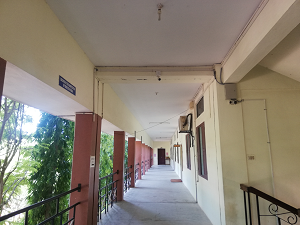 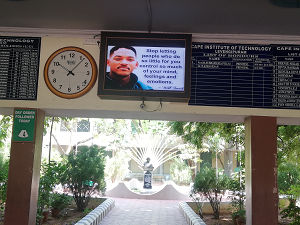 Chemistry LAB Block 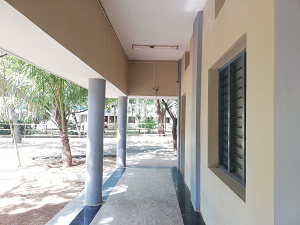 ECE Block 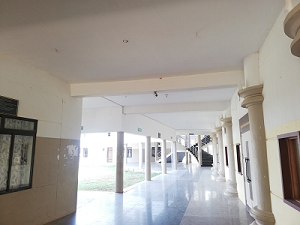 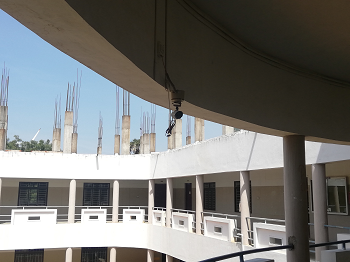 CSE Block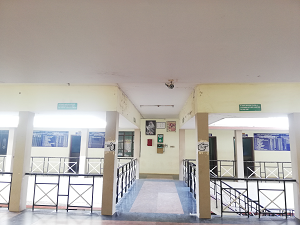 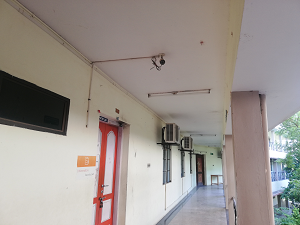 MECHANICAL Block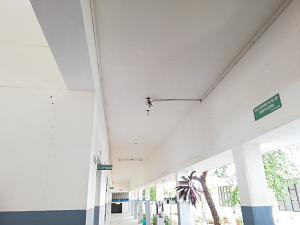 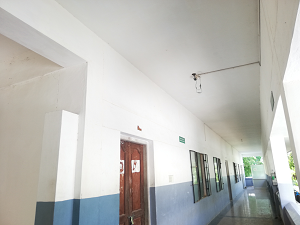 Girls Waiting Hall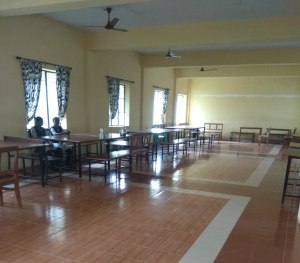 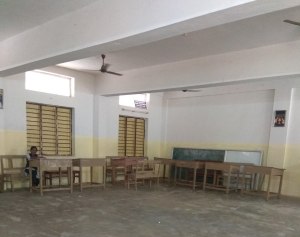 